        INSTRUMENT REQUEST FORM     www.HenryforMusic.org              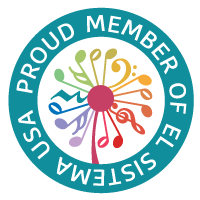 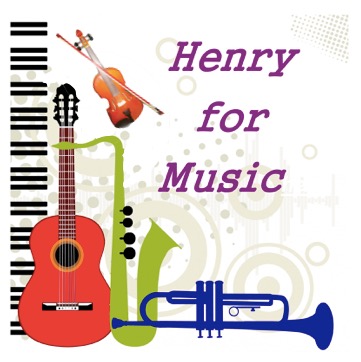 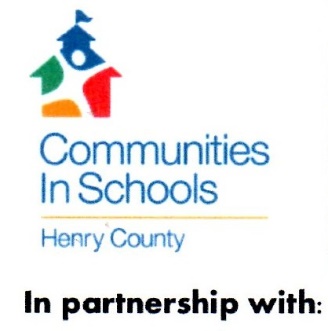 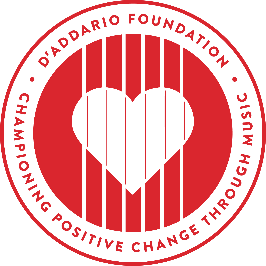 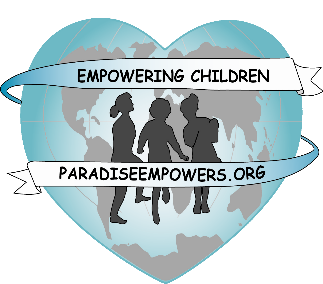 Name: _First:____________________Last:______________________________Email:  ___________________________________________________________Phone:_________________________________Instrument Requested:______________________________________________Student Name: First ____________________ Last________________________Name of Your School/Organization: ___________________________________School/Organization Website: ________________________________________Principal/Director Name:________________________ Email:_________________Music Teacher Name:                                                           Email:__________________City:__________________________ State: _____________Additional Information: ______________________________________________ 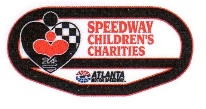  HenryforMusic@gmail.com    HENRY FOR MUSIC HELPS:                                                                1) children who cannot participate because of lack of funding.                               2) Social workers who have young clients who would benefit from learning music.                                               3) Music Teachers at innovative after-school music programs.                                                         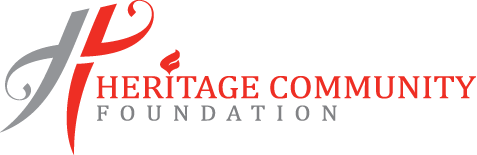 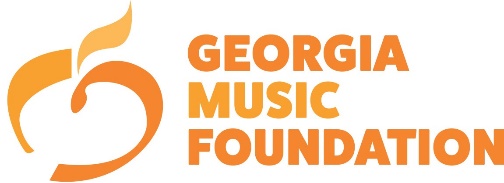 